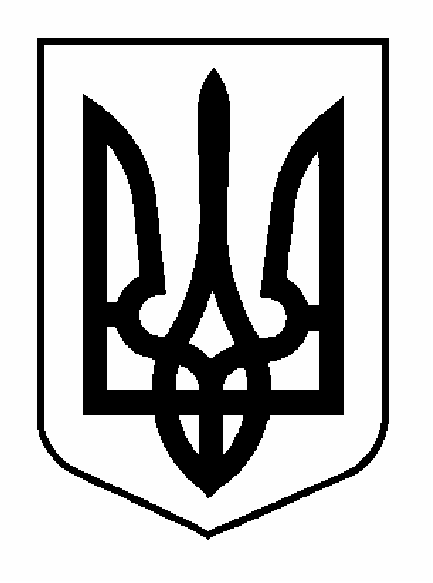 КАХОВСЬКА  МІСЬКА  РАДА            ХЕРСОНСЬКОЇ  ОБЛАСТІ                                                  РІШЕННЯ____86______ сесії ___VII______ скликанняПро  внесення змін до рішення сесії міської ради  від 29.01.2015 №  1263/68 «Про міську  програму поліпшення життєзабезпечення, реабілітації, соціального захисту людей похилого віку та осібз інвалідністю на 2015 - 2019 роки»         Розглянувши лист КНП «Каховський районний центр первинної медико-санітарної  допомоги  Каховської  районної  ради»  від  26.09.2019  № 972 тапропозиції управління праці та соціального захисту населення Каховської міської ради щодо внесення змін до міської програми поліпшення життєзабезпечення, реабілітації, соціального захисту людей похилого віку та осіб з інвалідністю на 2015-2019 роки, керуючись пунктом  22 частини першої  ст. 26  Закону  України  «Про місцеве самоврядування в Україні», сесія міської ради                                                  ВИРІШИЛА:         1. Внести  зміни  до рішення сесії міської ради від  29.01.2015  №  1263/68   «Про міську програму поліпшення життєзабезпечення, реабілітації соціального захисту людей похилого віку та осіб з інвалідністю на 2015 - 2019 роки», а саме:  викласти  підпункт 2 пункту 5, підпункт 5 пункту 9, пункти 13,22,23  розділу І та пункт 9 розділу ІІ заходів міської програми поліпшення життєзабезпечення, реабілітації,  соціального  захисту  людей  похилого віку та осіб з інвалідністю на 2015 - 2019 роки в такій редакції:       2. Фінансовому управлінню (Гончаров О.А.) забезпечити фінансування заходів міської програми поліпшення життєзабезпечення, реабілітації, соціального захисту людей похилого віку та осіб з інвалідністю  на 2015-2019 роки, в межах коштів, передбачених в міському бюджеті на 2019 рік.      3.  Відповідальність за виконання цього рішення покласти на заступника міського голови з питань діяльності виконавчих органів ради Потоскуєва О.В..      4.  Контроль за виконанням цього рішення покласти на постійну комісію з питань культури, освіти, молоді, спорту, соціального захисту населення та охорони здоров'я (Скрипніченко М.М.).Міський голова                                                                      А.А. Дяченко17.10.2019 рокум. Каховка№ 1887/86                                   Розділ І                                                              Тис. грн.                                     Розділ І                                                              Тис. грн.                                     Розділ І                                                              Тис. грн.                                     Розділ І                                                              Тис. грн.  5.Передбачати в місцевих бюджетах кошти для надання пільг:5. - почесним громадянам міста на житлово-комунальні послуги у розмірі 50% вартості послуг2015-2019 роки12,0(2019 рік)9.Надавати за зверненнями:9. - допомогу для організації поховання померлих одиноких громадян2015-2019 роки    47,0(2019 рік)13.Надавати матеріальну допомогу внутрішньо переміщеним особам, які прибувають з Донецької, Луганської областей та АР Крим2015-2019 роки            18,0       (2019 рік)22.Надання щомісячної (в розмірі 37,0 тис. грн.)  матеріальної допомоги К****й Л.А. на лікування дитини з інвалідністю, за умови надання підтверджуючих документів щодо придбання медичного препарату «Актемра» та довідки про проходження курсу лікування2019 рік           247,023.Надання щомісячної (в розмірі 33,0 тис. грн.) матеріальної допомоги К*******й Т.А. на лікування дитини з інвалідністю, за умови надання підтверджуючих документів щодо придбання медичного препарату «Актемра» та довідки про проходження курсу лікування2019 рік           213,0                                    Розділ ІІ                                                         Тис. грн.                                    Розділ ІІ                                                         Тис. грн.                                    Розділ ІІ                                                         Тис. грн.9.Надання іншої субвенції з міського бюджету до районного бюджету на фінансування видатків для забезпечення пільгового відпуску лікарських засобів для амбулаторного лікування   дітей з інвалідністю - мешканців міста КаховкиФінансове управління 154,893(2019 рік)